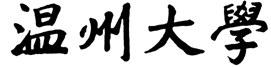 硕士研究生招生考试（初试）业务课考试大纲  考试科目：英语翻译基础           科目代码：   357           参考书目（所列参考书目仅供参考，非考试科目指定用书）1. 《实用翻译教程（英汉互译）》，冯庆华，上海外语教育出版社，2010.2. 《汉英笔译》，叶子南，施晓菁，外语教学与研究出版社，2016.考试形式试卷满分：  150分                 考试时间： 180 分钟3. 答题方式：闭卷、笔试考查范围1. 目标要求《英语翻译基础》是全日制翻译硕士专业学位研究生入学考试的基础课考试科目，目的是考察考生的英汉互译实践能力是否达到进入MIT学习阶段的水平。 要求：具备一定中外文化，以及政治、经济、国际贸易与商务等方面的背景知识。具备扎实的英汉两种语言基本功。具备较强的英汉/汉英转换能力。考试的范围包括MTI考生入学应具备的英语词汇量、语法知识以及英汉两种语言转换的基本技能。本考试包括二个部分：短语翻译和英汉互译。总分150分。2. 考查范围    （1）短语翻译       要求考生准确翻译中英文术语、专有名词或词条。术语、专有名词或词条的范围包括政治、经济、历史、文化、教育、时事、科学技术等多方面内容。（2）英汉互译       要求应试者具备英汉互译的基本技巧和能力；了解中国和英语国家的社会、文化等背景知识；译文忠实原文，无明显误译、漏译；译文通顺，用词正确、表达基本无误；译文无明显语法错误；英译汉速度每小时250-350个英语单词，汉英译速度每小时150-250个汉字。(3) 题型各部分内容如下：序号题型内容1短语英汉互译英译汉1短语英汉互译汉译英2篇章英汉互译英译汉2篇章英汉互译汉译英